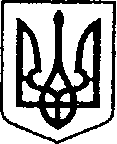 УКРАЇНАЧЕРНІГІВСЬКА ОБЛАСТЬН І Ж И Н С Ь К А    М І С Ь К А    Р А Д А 33сесія VIIІ скликанняР І Ш Е Н Н ЯВід 28 вересня  2023 р.                      м. Ніжин	                            № 22-33/2023Відповідно до статей 26, 42, 59, 60, 73 Закону України «Про місцеве самоврядування в Україні», Закону України «Про оренду державного та комунального майна», Регламентy Ніжинської міської ради Чернігівської області, затвердженого рішенням Ніжинської міської ради від 27 листопада 2020 року № 3-2/2020 (зі змінами), рішення Ніжинської міської ради від 30 березня 2021 року № 35-8/2021 «Про затвердження Методики розрахунку орендної плати за майно комунальної власності Ніжинської територіальної громади» (зі змінами), враховуючи заяву суборендаря Товариства з обмеженою відповідальністю «ДАТАЛАЙН» від 19 вересня 2023 року №3374, міська рада вирішила:1. Надати дозвіл Товариству з обмеженою відповідальністю «НіжинТеплоМережі» передати в тимчасове користування на умовах суборенди Товариству з обмеженою відповідальністю «ДАТАЛАЙН», частину димової труби, загальною площею 31,5 кв.м., яка розташована за адресою: Чернігівська область, місто Ніжин, вулиця Шевченка,            будинок 105А, строком до закінчення терміну дії Договору оренди з         ТОВ «НіжинТеплоМережі», для розміщення обладнання магістральних систем зв’язку.Перерахування суборендної плати здійснювати щомісячно у співвідношенні: суборендодавцю – 30%; орендодавцю – 70%.Розмір суборендної плати  за жовтень 2023 року становить 3 000,00 грн. (три тисячі грн. 00 коп.) без ПДВ.Розмір суборендної плати за кожний наступний місяць визначається шляхом корегування розміру суборендної плати за попередній місяць на індекс інфляції за наступний місяць.2. Орендарю підготувати договір суборенди частини димової труби, загальною площею 31,5 кв.м., яка розташована за адресою: Чернігівська область, місто Ніжин, вулиця Шевченка, будинок 105А згідно з чинним законодавством. 3. Суборендарю підписати Договір суборенди в місячний термін з дати оприлюднення рішення.  У разі не підписання Договору пункт 1 рішення втрачає чинність.4. Начальнику відділу комунального майна Управління комунального майна та земельних відносин Ніжинської міської ради Чернігівської області Чернеті О.О., забезпечити оприлюднення даного рішення на офіційному сайті Ніжинської міської ради Чернігівської області протягом п’яти робочих днів після його прийняття.5. Організацію виконання даного рішення покласти на першого заступника міського голови з питань діяльності виконавчих органів ради Вовченка Ф. І. та начальника Управління комунального майна та земельних відносин Ніжинської міської ради Чернігівської області Онокало І. А.6. Контроль за виконанням даного рішення покласти на постійну комісію міської ради з питань житлово-комунального господарства, комунальної власності, транспорту і зв’язку та енергозбереження (голова комісії – Дегтяренко В. М.).Міський голова			      	          		                   Олександр КОДОЛАВізують:Начальник Управління комунального майната земельних відносин Ніжинської міської ради	            Ірина ОНОКАЛОПерший заступник міського голови з питань діяльностівиконавчих органів ради                                                          Федір ВОВЧЕНКОСекретар Ніжинської міської ради                                            Юрій ХОМЕНКОНачальник відділу юридично-кадрового забезпечення апарату виконавчого комітетуНіжинської міської ради                                                               В’ячеслав ЛЕГАГоловний спеціаліст – юрист відділу бухгалтерського обліку, звітності та правового забезпечення Управліннякомунального майна та земельних відносин Ніжинської міської ради					        Сергій САВЧЕНКОГолова постійної комісії міськоїради з питань житлово-комунальногогосподарства, комунальної власності, транспорту і зв’язку та енергозбереження	          	Вячеслав ДЕГТЯРЕНКОГолова постійної комісії міської ради з питань регламенту, законності, охорони прав і свобод громадян,запобігання корупції, адміністративно-територіальногоустрою, депутатської діяльності та етики                              Валерій САЛОГУБПро суборенду майна комунальної власності Ніжинської міської територіальної громади